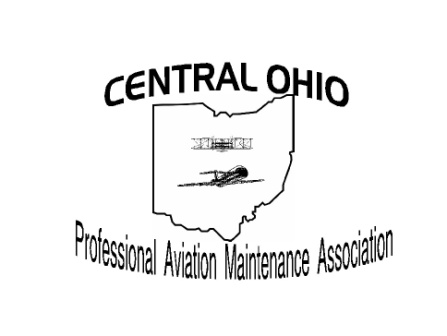 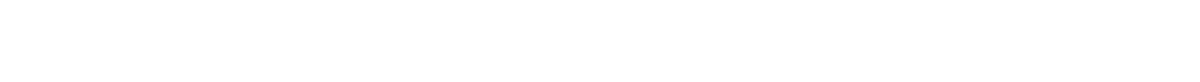 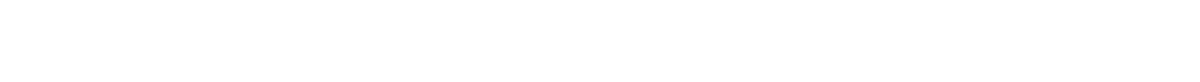 Save your completed form with a file name containing your first initial and last name.  Submit along with:Current Resume (two page maximum)One page typed essay explaining why aviation is an important career path for you: to include details of your goals for a career in aviationSubmit completed applications via email  to Chris  Deem  cdeem2@cscc.edu NOTE:  Your submission of an application for a COPAMA Testing Scholarship gives your consent for release of your CSCC Technical GPA for the purpose of scholarship award evaluation.Name:Name:Name:Address:Address:Address:Phone #:Phone #:Phone #:Email: (suggest personal, not school)Email: (suggest personal, not school)Email: (suggest personal, not school)US Citizen?(If no, please indicate citizenship):US Citizen?(If no, please indicate citizenship):US Citizen?(If no, please indicate citizenship):Do you currently hold any FAA Certifications?If yes, list:Do you currently hold any FAA Certifications?If yes, list:Do you currently hold any FAA Certifications?If yes, list:Expected Graduation Date  (month & year)Airframe:Powerplant:What percentage of your tuition is paid for with Financial Aid?:What percentage of your tuition is paid for with Financial Aid?:What percentage of your tuition is paid for with Financial Aid?: